Práce: bakalářskáPosudek: vedoucíPráci hodnotila: PhDr. Jana Černá, Ph.D.Práci předložila: Petra MachanderováNázev práce: Objevení Nového světa a proměny renesanční filosofie a vědy1.	CÍL PRÁCE (uveďte, do jaké míry byl naplněn):Cílem práce Petry Machanderové je „charakterizovat význam vlivu objevení Nového světa na proměny renesanční a raně novověké filosofie a vědy“ (s. 1). Cíl práce lze považovat vzhledem ke skutečnosti, že se jedná o práci bakalářskou, za poměrně úspěšně naplněný.2.	OBSAHOVÉ ZPRACOVÁNÍ (náročnost, tvůrčí přístup, proporcionalita teoretické a vlastní práce, vhodnost příloh apod.):Autorka si zvolila téma, které skýtá bohatý pramenný i interpretační potenciál, ten však nebyl zcela optimálně vytěžen. Text Petry Machanderové je spíše deskriptivním a kompilativním; na druhou stranu, takovýto charakter je u bakalářské práce akceptovatelný a vlastně i poměrně obvyklý. Ačkoli práce není příliš originální, je produktem systematické a dlouhodobé snahy. Oceňuji, že Petra Machanderová od prvotní verze práce učinila znatelné pokroky a podařilo se jí text dovést do stávající podoby. Chvályhodná je též skutečnost, že autorka pracuje s poměrně bohatým počtem cizojazyčné literatury. Horší je to občas s koherencí textu a samotnou logikou výkladu, autorka někdy pouze jen kupí dílčí údaje a předkládá spíše jakýsi mozaikovitý výsek zkoumané problematiky, jiné pasáže naopak zvládla propracovat uspokojivě.3.	FORMÁLNÍ ÚPRAVA (jazykový projev, správnost citace a odkazů na literaturu, grafická úprava, přehlednost členění kapitol, kvalita tabulek, grafů a příloh apod.):Jazykový projev Petry Machanderové je kultivovaný; sporadická stylistická a formální pochybení nejsou závažného charakteru. Problém vidím v občasné útržkovitosti a logické nekoherenci textu, s nimiž autorka bojovala v průběhu celé práce a které se nepodařilo zcela vyřešit. S literaturou pracuje autorka důsledně a standardně. 4.	STRUČNÝ KOMENTÁŘ HODNOTITELE (celkový dojem z práce, silné a slabé stránky, originalita myšlenek apod.):Ačkoli práce Petry Machanderové vykazuje určité problematické aspekty, které byly nastíněny výše, oceňuji autorčinu snahu pojednat téma z dějin vědy a filosofie, pracovat s prameny i poměrně rozsáhlou cizojazyčnou literaturou a taktéž úsilí a pečlivost, s nimiž se práci věnovala. Výsledný text lze proto klasifikovat jako „velmi dobrý“.5.	OTÁZKY A PŘIPOMÍNKY DOPORUČENÉ K BLIŽŠÍMU VYSVĚTLENÍ PŘI OBHAJOBĚ (jedna až tři):Systematicky a stručně představte „proměny evropské vědy a filosofie“, k nimž v důsledku objevení Nového světa došlo.Co si představujete pod spojením „zesílení gnozeologického optimismu“? Objasněte.6.	NAVRHOVANÁ ZNÁMKA (výborně, velmi dobře, dobře, nevyhověl): velmi dobře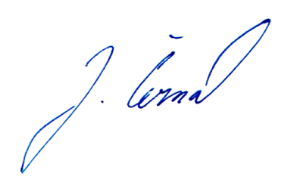 Datum: 	30. květen 2018							Podpis: 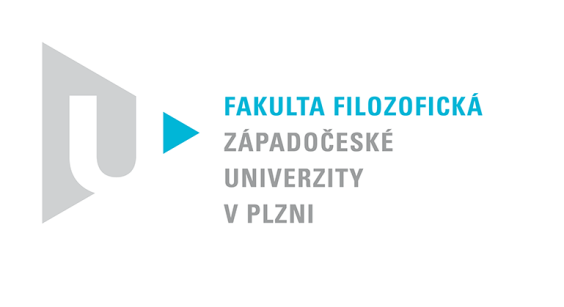 Katedra filozofiePROTOKOL O HODNOCENÍ PRÁCE